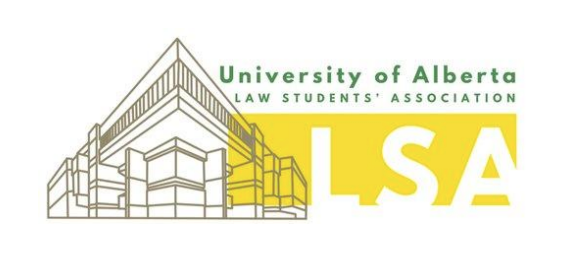 EXECUTIVE MEETING - DATELocation: 	LSA Office 12-1pmAttendees: 	Olive, Mason, Rider, Shina, Stephen, Rory, Hamza, Alanna, Chris, Josh, Patrick, Amy, GraysonRegrets:	Meeting called to order by Olive at 12:01. GENERAL: Team photo (canadian tuxedos) EXECUTIVE UPDATESTime: 	# minutesDescription:  President:Reminder of elections approaching and check in re EDI Discussion re prison tours event by Michael SolomonAnyone available to assist? Are we okay with this being an ‘LSA’ associated event? ]Donation; Steve $500 wellness day initiative Olive motion, Shina seconds, unanimous VP Governance: AGM Budget Reallocation - purpose is to provide additional funding for food and promotionsStephen motions, Hamza seconds, to reallocate $320 from the Intramural Budget to the AGM Budget via executive resolutionAGM Food Update - form going out later this weekHalt the Hike ProtestsVote to SIGN THIS LETTEROlive motions, Stephen seconds, to add the LSA as signatory to the Stop Tuition Increases letter with UASCVP Finance:UASU is mega dumb - short rant (60% of money late Feb, remainder in April…)1Ls are u spending moneyExtra money, ideas on how to spend it?$500 unused for a "wellness oriented event" - previously the spin thing but MHWC kinda does that now and we support them with the cost through the wellness fund (separate budget item)$2000 unspent in intramural money$500 for a "family-oriented event" - previously referred to as the children's holiday partyPotentially co-fund a Law and Older$300 exam de-stress event (formerly ugly sweater party)$1500 in the wellness fundVP Communications: no updates :) VP Events: no updates :) VP JEDI: NIL this weekVP Community:Grant stuff If Cheques could be ready to pick up by Tuesday March 5th at noon!https://docs.google.com/spreadsheets/d/12MpVBWjqraqC7cETFsF0L98NCEIek7xsstg7huLL6GE/edit?fbclid=IwAR3uf_MEDDQP23u0dIJ2b5biCax4CNKV7RkF6DHEPmt_Aj63rumNjsCt0M8#gid=0ILSA Rep:Speaker Series VP Academic: Survey feedbackMarch 11 release?Cohort Reps: Cohort cupdate: Dodgeball cancelled due to low attendance PJ Day spirit weekOffice hoursThursday (tomorrow) - AlannaTuesday (next week) - GraysonMeeting slayed at 12:37pm. Action Item(s) from LAST meetings:Action Item(s) from this meetings:Meeting adjourned by Olive at ##:##.OTHERTime: 	~Description:  Any other discussion items.Action Item(s):	TaskDone?Olive & Stephen to sign cheques at end of meetingYesChris to check in with JEDI Committtee re: VP JEDI term changeNext weekStephen to update AGM info to acknowledge ALR conflictYesTaskDone?Stephen to put the following in the next AGMElections Policy Amendment - draft___ motions, ___ seconds, to amend the Elections Policy to reduce the maximum term length of the VP JEDI to one year via executive resolutionSpirit Week prep